DISCLAIMERInterviewing children is not standard DTM procedure and is only acceptable in exceptional circumstances. Please contact HQ for approval prior to any data collection activities involving direct interviews with children. No DTM enumerator should conduct interviews with children unless explicitly told to do so by the DTM Coordinator.   60 minutes 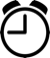 HandoutsInterviewing Children Checklist – one copy per participantSurvey (one used in mission)Part 1Slide: “Learning Objectives”Read aloud each objective for the groupQuestions to ask:In what ways do children have unique perspectives and experiences?What are possible other benefits of child participation?What are the physical and psychological risks children face through participation in assessments?What other risks to children might be increased through their participation?Activity 1 – Background (Rights of the Child) – 10’Slide: Child RightsShow the list of human rights and ask the group which one of the rights are associated with being interviewedReveal the circled rights and ask the group if there are any that are missing?Discuss with participants why including child participation helps recognize the rights to express, have access to information, and share their opinion.Slide: Child Rights (continued)Ask a participant to read the quotes aloudAnswer any questionsSlide: Alternatives to Interviewing ChildrenRead points to groupWhat resources may exist in your own countries of operation?What are some other participatory methods you could conduct before interviewing children?Part 2 Activity 2 – Key Principles – 5’Slide: Learning ObjectivesRead directions aloud in plenarySlide: Key PrinciplesAsk one participant at a time to read one of the principlesAnswer any questions that arisePart 3 Slide: Learning ObjectivesRead objectives one by oneActivity 3 – Interviewing Children Checklist – 10’Slide: Set up and DesignRead one step at a time and ask the group why they think that step would be important and relevantSlide: Conducting InterviewsIntroduce the Interviewing Children ChecklistStep-by-step tool to follow when interviewing children Activity 4 – Role Play – 35’Slide: Role PlayDivide into groups of 3 (child, parent, and enumerator)Conduct the survey, following the points on the checklistOne group to role play in front of plenaryProject slide: Conducting Interviews so group can follow the checklist. Feedback from facilitatorSlide: FAQGo over questions and facilitate discussionAnswer any other questions that may ariseActivityTopicMethodTiming1  Background (Rights of the Child)Plenary10’2Key Principles Plenary5’3ChecklistPlenary10’4Role PlayGroups35’